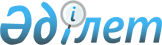 Есіл аудандық мәслихатының 2020 жылғы 1 шілдедегі № 73/2 "Есіл қаласы бойынша коммуналдық қалдықтардың түзілу және жинақталу нормаларын бекіту туралы" шешімінің күші жойылды деп тану туралыАқмола облысы Есіл аудандық мәслихатының 2021 жылғы 30 шілдедегі № 9/5 шешімі. Қазақстан Республикасының Әділет министрлігінде 2021 жылғы 9 тамызда № 23913 болып тіркелді
      Қазақстан Республикасының "Құқықтық актілер туралы" Заңының 27 бабының 2 - тармағына сәйкес, Есіл аудандық мәслихаты ШЕШТІМ:
      1. Есіл аудандық мәслихатының "Есіл қаласы бойынша коммуналдық қалдықтардың түзілу және жинақталу нормаларын бекіту туралы" 2020 жылғы 1 шілдедегі № 73/2 (Нормативтік құқықтық актілерді мемлекеттік тіркеу тізілімінде № 7943 болып тіркелген) шешімінің күші жойылды деп танылсын.
      2. Осы шешім оның алғашқы ресми жарияланған күнінен кейін күнтізбелік он күн өткен соң қолданысқа енгізіледі.
					© 2012. Қазақстан Республикасы Әділет министрлігінің «Қазақстан Республикасының Заңнама және құқықтық ақпарат институты» ШЖҚ РМК
				
      Аудандық мәслихат хатшысы

С.Агымбаева
